United Parish in Brookline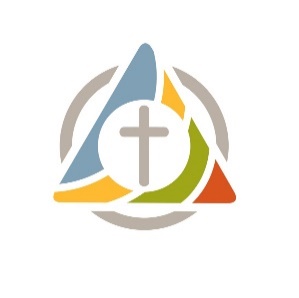 Missions Giving Christmas Market 2020Two options to support this year’s Missions Giving Christmas Market:BY MAIL: Print this form, fill it out, and mail it back with one check for your total amount to the United Parish office at 210 Harvard Street, Brookline, MA 02446. Please make checks payable to United Parish in Brookline with ‘Missions Giving Christmas Market’ in the memo. (You can also fill out this form electronically and email it to missiongiving@upbrookline.org.) ONLINE: Visit https://forms.gle/WSaBKQ2pUYrQX8k79 and fill out the order form online. At the end of selecting organizations, you’ll find the link to donate through our website. On the donate page, enter your total amount next to “12 - Special Gift Christmas Mission Market Dec. 2020”.The United Parish will match and distribute donations.Name ___________________________________Phone ___________________________________Email ____________________________________OrganizationDollar AmountGift #1Black Economic Council of MAGift #2Brookline Food PantryGift #3Common CathedralGift #4Dhansa Maweni School, KenyaGift #5Food4VetsGift #6Groundwork Somerville Gift #7Horizons for Homeless Children Gift #8Lebanese Food Bank Gift #9My Life My Choice Gift #10Rosie’s Place Gift #11Utah Navajo Health SystemAdditional DonationAdditional DonationGrand Total